Муниципальное бюджетное общеобразовательное учреждение «Енхорская средняя общеобразовательная школа»___________________________________________________________________________________671926, Республика Бурятия, Джидинский район, с.Енхор, ул. Ленина, 12 Тел.: 8(30134)41010  Э/почта: school.enchor@mail.ru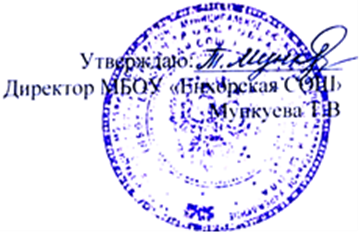 План мероприятий по профилактике явлений буллинга  в МБОУ «Енхорская СОШ» на 2022-2023 учебный год.Енхор2022г  План мероприятий по профилактике явлений буллинга в МБОУ Енхорская средняя общеобразовательная школа на 2022-2023 учебный год.Цель: создание благоприятных условий для успешной социализации и развития каждого ребенка, сохранения физического, психического и социального здоровья.Задачи:• оказание компетентной помощи педагогам и родителям в вопросах обучения и воспитания;• предупреждение возникновения явлений отклоняющегося поведения у обучающихся;• развитие коммуникативных навыков, формирование ответственного отношения у подростков к своим поступкам;• обучение навыкам мирного разрешения конфликтов.№МероприятияСроки проведенияОтветственныеНормативно-правовое и информационное обеспечение мероприятий, определяющих профилактику буллинга.Нормативно-правовое и информационное обеспечение мероприятий, определяющих профилактику буллинга.Нормативно-правовое и информационное обеспечение мероприятий, определяющих профилактику буллинга.Нормативно-правовое и информационное обеспечение мероприятий, определяющих профилактику буллинга.1231. Утвердить на методическом совете программу профилактики буллинга на учебный год2. Разработать план мероприятий по профилактике и предотвращения буллинга на учебный год.1. Изучить нормативно-правовые документы по профилактике явлений буллинга в образовательной среде2. Подготовить:Подготовить материалы (памятки, буклеты, стендовую информацию) для всех субъектов образовательных отношений(обучающихся, педагогов, родителей) по проблеме буллинга;Информационный материал по профилактике детского насилия и буллинга для размещения на сайте;1. Организовать работу «почты доверия» для сообщения случаев буллинга.СентябрьСентябрь-октябрьСентябрьЗам. директора по ВРЗам. директора по ВРЗам. директора по ВРРабота с педагогическим коллективомРабота с педагогическим коллективомРабота с педагогическим коллективомРабота с педагогическим коллективом123Совещание при директоре:«Организация работы по профилактике буллинга в образовательной среде.Педагогический совет:«Основные механизмы  проявления феномена буллинга и его влияние на процесс обучения детей в школьных условиях»;Буллинг: актуальность, состояние проблемы и психологическое сопровождение жертв буллинга;Распространенность и особенности проявления в малых группах обучающихся подросткового возраста;Роль классного руководителя по профилактике буллинга в ученических коллективах;Организация лектория для педагогов:Буллинг. Психологическое насилие в школьном коллективе;Буллинг. Причины и последствия.Как учителю противостоять травле школьников;Как бороться с буллингом.СентябрьОктябрь, ноябрь, январь.В течение годаЗам.директора по ВРЗам.директора по ВР.Зам.директора по ВРРабота с родителями обучающихсяРабота с родителями обучающихсяРабота с родителями обучающихсяРабота с родителями обучающихся12Рассмотрение вопросов по профилактике буллинга на классных родительских собраниях:О правах ребенка на защиту от любой формы насилия;Как предотвратить и преодолеть буллинг?К чему может привести буллинг?Размещение на школьном сайте методических пособий и памяток для родителей по противодействию и профилактике буллинга.  В течение годаВ течение годаКлассные руководителиЗам. директора по ВРРабота с обучающимисяРабота с обучающимисяРабота с обучающимисяРабота с обучающимися12Анкетирование обучающихся с целью выявления субъективной оценки форм и причин проявления буллинга.Проведение классных часов и информационных бесед для обучающихся(примерная тематика)7-11 лет:Давайте жить дружно!Мы против насилия. Как защитить себя?Как я отношусь к насилию.Как научиться жить без драки.12-15 лет:Бояться страшно. Действовать не страшно.О правилах поведения и безопасности на улице.Как не стать жертвой насилия.Способы решения конфликтов с ровесниками.16-18 лет:Воспитание характера.Предупреждение насилия и жестокости в жизни.Как бороться с конфликтами.Моя жизненная позиция.Просмотр и обсуждение художественных фильмов:«Чучело» (1983г.)«Класс» (2007г.)«Розыгрыш» (2008г.)В течение годаВ течение годаЗам. директора по ВРКлассные руководители